「香港宣道差會」本週代禱消息(2022年12月1日)泰國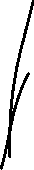 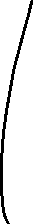 李瑞麟、陳家恩 (專職宣教士－宣道會宣愛堂/愛倍語言資源中心)為栽培對象禱告：最近家恩與泰同工栽培一位中學生(阿邁)，求主賜她有渴慕主的心，明白聖經及認識主更多。教會堂委潘太現正接受化療(大腸癌)，求主賜給她力量面對二十多次的治療，身體能承受得住，藉著治療得到全然醫治。健康：求主保守我們一家五口健健康康，瑞麟及家恩睡眠不足，每天也需要接送小孩上學，精神稍欠，求主保守我們有精神開車及工作。家庭：為心悅學習禱告，近來分享她在學校沒有朋友，求主幫助她；順皿在新學校仍適應中，或許英語令他不敢和同學做朋友，求主賜他勇氣及智慧學習，另我們發現順皿睡眠都不太理想，經常轉身、坐起來或發夢，早上醒來也沒有精神，求主賜他有安眠；信行吃奶經常超過一小時以上，令我們很疲累，求主祝福他各樣發展繼續理想。青島雁子（專職宣教士－特別群體）迎接聖誕節的各項活動，接待訪宣隊，求主使用我們所預備和所作的，成為社區的祝福。為基金會及語言學校在年底需做各樣的總結報告，求主領我們作檢討及展望。楊安信、黃嘉琪 (專職宣教士－語言學習)為著莫拉肯的青少年人和剛信主的一位父親禱告，願主堅固他們的心一心一意跟隨神。安信嘉琪上星期日於曼谷派單張時，帶領了一位女職員作決志禱告，願主親自保守初信者的信心，讓她有機會認識主更多。森美、小兒（宣教士【聯屬本會】－語言學習）能與同工教會有更深的配搭關係。求聖靈保守我們身心靈及語言學習。願透過運動將福音帶給年青人。鄭美紅 (專職宣教士【聯屬本會】－回港述職)記念回港期間與家人、朋友有美好相聚時間。過去兩年多在工場的經歷需要好好整理，感恩遇上好的輔導員及靈性導引導師：願這期間能好好調整理身、心、靈方面的狀態。記念家人的身、心、靈健康。特別是年邁父母的身體。柬埔寨吳梓江、胡美玲（信徒宣教士－訓練及關顧）人力資源學院建築進入後期階段，因應現實情況，施工細節不時需要修改。請為監工同工的回應禱告，他們特別需要智慧和合拍。馬德望教會修葺已完成第一階段。感謝上主賜我們樸實負責的施工隊，我們正評估何時開始餘下改善工程。請為帶領同工代禱。張日新（信徒宣教同工－亞洲人力資源學院）HRDI建築工程，求主賜團隊智慧跟進。諾恩左手腕皮膚問題多月未能根治，令她困擾，求主醫治，讓她經歷祂幫助。黃俊雄、黃揚恩（信徒宣教同工－語言學習）俊雄父親剛發現患上前列腺癌，求主保守之後在醫院的跟進診斷，及賜下出人意外之平安給予父親去面對前面的治療。陳啟成、周小嫻（信徒宣教同工－語言學習）小嫻和啟成將會陸續與工場的宣教同工安排工作交接以及物資處理，願主賜下智慧將大小事項都一一交接處理順利，特別保守宣恩堂眾肢體在面對新轉變的適應。恩綿和恩甜也正調校心情，預備回港生活和讀書，願主帶領我們有智慧地為恩綿和恩甜報讀合適她倆的學校。蔡婉玲 (宣教士【聯屬本會】－教育事工)勞工部最近推出一些新政策，包括退休金計劃，當中牽涉繁複的行政文件與程序，也在本已緊拙的財政中增添壓力，求主預備。中小學已經於本月1號開課，並恢復全日授課，盼望師生都能儘快適應。中學部同學已經開始在新校舍上課，距離小學校舍約有8分鐘的路程，她們多踏脚踏車上學，求主保護她們路上平安。「豐榮女兒之家」PHG 及「豐榮婦女之家」PHW：感恩政府已批核我們的新牌照，並已簽訂了MOU。新學年，女兒之家有9個孩子到我們學校讀書，為她們的適應、學習進度與交通往來祈禱。澳門梁祖永、杜燕玲（專職宣教士－宣道會氹仔堂）男士小組12月第一個星期二開張，求神使兄弟們有一個切合他們需要的支持小組。為12月25號報名洗禮的（五名，另有－位是旁聽）弟兄姊妹禱告。剛完成洗禮班。A組的第二課；星期五晚是洗禮班B組的第一課。求主堅固他/她們跟從主的信心。陳佩貞（專職宣教士－長者福音事工）完成在澳門美好的事奉，將於12月初回香港述職三個月，在明年3月9日退休。請為長者事工的事奉禱告，需要有新同工接手這事工。郭麗思（專職宣教士借調本會－宣道會宣道中心堂 /臺山學生服務中心）因疫情的關係，耽誤了原先要完成整理新聚會地方的計劃，求主賜福及幫助我們能補回未完成的工作，以便早日能開放使用。求主賜我們屬天智慧，並按祂的心意善用祂所賜的地方拓展石排灣事工，接觸更多居民，使多⼈得聞福音。求主打發更多同工及支援肢體，幫助我們推展不同福音性的聚會，接觸更多未信主的居民，及關顧長者們。求主為新聚會地點預備恩慈的左鄰右里，包容與接納增多進出這地的人流。於疫情後，求主幫助小組能盡快恢復在平台上的恆常聚會，長者們有信心參與。盧美娟（專職宣教士－宣道會新橋堂）求主賜恩典和智慧，保守和引導。劉愛琼（專職宣教士－宣道會新橋堂）請記念澳門疫情，求主保守看顧；讓澳門早日走出疫情的陰霾，市民能安居樂業。雖然12月3日（星期六）的社區活動“慶回歸 迎聖誕“，受疫情影響而取消，求主保守弟兄傳福音的心志，透過平安夜“報佳音“和聖誕崇拜，在黑沙環區和親友中，作美好的見證。葉錦樺（信徒宣教同工－澳宣培訓中心）求主保護長者平安健康，心中有主，又可以更多認識真理。求主祝福新橋堂弟兄姊妹靈裏成長可更多承擔事奉，教會興旺。求主給樺記有健壯身心靈；近日有胃不適、鼻炎和咽喉炎也發作。英國岑偉農、阮幗雄（本土宣教同工－南倫敦宣道會）為張牧師加入南宣服事禱告。為南宣有多名肢體感染新冠康復禱告。彭大明、黎燕芬（本土宣教同工－東倫敦宣道會）每月仍有赤字，求主供應。燕芬和焯穎的敏感已有好轉。黃國輝、唐美寶（信徒宣教士－布萊頓宣道會）神預備能用英語教導少年人的主日學導師。 為在副堂設立崇拜直播禱告，以預備地方給一批將到英的家庭。冼偉強、楊瓊鳳（專職宣教士【聯屬本會】－佈道事工）Lawrence右眼白內障越來越嚴重，等待手術安排。祈禱手術將在適當的時候盡快進行，不要擾亂我們的事工。 講道：12月4日在諾丁漢。帶領大學基督徒團契：12月2日在華威大學聖經研讀、12月9日聖誕節活動—華威大學的福音信息、12月10日聖誕節活動—巴斯大學的福音信息。粵語部：組織2023年8月全英廣東話生活營、規劃2023年復活節營會（中英倫、南英倫）、全英倫的植堂計劃、與華人教會的青年夥伴計劃、招募更多同工服侍英國廣東話事工。安藤、世美（專職宣教士【聯屬本會】－特別群體事工）感謝主10月份各分享聚會及講道也順利完成，各回應也很得鼓勵，求主興起更多弟兄姊妹參與跨文化宣教工作。請為我們的恆常事工祈禱：難民事工，慈善店事工禱告，求主幫助我們以基督的愛去愛及關懷他們. 請為到一位穆斯林太太祈禱，我們認識她多年，近日她來找我們分享其家庭的難處，願我們能與她同行，成為守望她的好鄰舍，藉此讓她看見主的美善。請記念27/11安藤在伯明翰的一間華人教會講道，求主賜下恩言，成為多人祝福。劉卓聰、黃韻盈（專職宣教士【聯屬本會】－宣教動員）最近正探索與倫敦教會合作，對這機會十分雀躍，求神繼續引導及開路。感恩神賜女兒勇氣、願意突破自己和主動交友的心。讓她在校園能結識到好友，並在信仰群體中成長。我們為兒子覺豐的禱告是能安定於一個能令他shine的屬靈群體，我們相信神必有預備。西印度洋林永康、盧月冰（專職宣教士－留尼旺基督教華僑教會 / 基督教華僑中心）感謝主，上周五的福音飯局順利舉行。在飯桌上分享時，有參加者表示，非常喜歡這個飯局，除了可以吃到美味的食物，又可以學到中式烹飪，更可以得到屬靈的食物；又有朋友表示願意來參加我們的主日崇拜。願主繼續使用這個平台。吳家佩（專職宣教士－留尼旺基督教華僑教會 / 基督教華僑中心）上星期四完了看聖經學普通話班的課程後，那位女士向我們訴說她與女兒緊張的關係，我們也一起為她禱告。求神幫助她與女兒重建關係。留島教會的本地同工已離職，求神帶領他和家人前面的方向，也帶領全體教會經過這個適應的時期。黃聲鋒、郭志茜（專職宣教士－馬達加斯加宣道會京城堂暨幸福家庭服務中心）多用途活動室已經竣工，日後可以成為活動場地，感謝主藉主內肢體慷慨奉獻，供應事工上的需要，一無所缺。李就成、林燕萍（專職宣教士－馬達加斯加鄒省華人基督教會/鄒省幸福家庭服務中心）十二月中旬是學校第一學季結束，請為教會的年青人準備考試禱告，特別是新同工的大仔（四年級）和第二仔（一年級）。音樂班來了兩位新學員，求神讓她們能有興趣繼續學習。現正是季節轉換的時間，天氣不太穩定，容易使人病倒。燕萍於星期日開始感到不適，不停咳嗽和流鼻水，求神醫治，快點好起來。梁智康、張佩茵（專職宣教士－青年事工）請記念宣教同工的身體，有健康和體力去適應咖啡室的服侍。繆嘉暉、劉泳兒（信徒宣教同工－馬達加斯加鄒省華人基督教會/鄒省幸福家庭服務中心）由京城到鄒省1個半月了，教會同工及弟兄姊妹友善接納，彼此配搭事奉；也經驗生病求醫、孩子們上學的適應等等。一家五口正努力學習語言，融入馬島生活。我們正式的居留證仍等候中，現在會陸續設置宿舍、申請銀行戶口及安裝上網服務等等，記念各樣安排。崔緯濤、袁清嫻（信徒宣教同工－醫療事工）感謝神的保守和帶領天鄰手術隊。今次的事奉有眾多挑戰：醫院的兩個消毒焗爐壞了，需要臨時從教會的醫療室調動小型消毒焗爐去醫院；多位病人因不同原故未能如期接受手術，要協調安排其他病人前來醫院，準備接受手術；巴士公司因為車輛壞了、司機生病等等緣故，前後更換了3架巴士4位司機，令我們有更多臨急協調工作；短宣領隊陳醫生在上週五確診新冠肺炎，需要留在短宣接待中心隔離休息，有些病人要延期手術到明年。突發的事情還有很多很多。縱然遇上很多意料之外的事情，但見到各人從心合一，為著病人的緣故，盡力彈性配合，帶著愛心服侍，他們成為美好的見證。求主繼續帶領和幫助，尤其憐憫和醫治在病患中的陳醫生和隊員，繼續在世界不同的角落榮耀主名。因短宣隊員的愛心服侍，病人深受感動，有的更分享說感受到神的愛的真實。縱然有病人因突發事情而未能在今年接受手術，但他們仍然欣賞短宣隊為他們所預備的一切，在關懷他們的過程中， 他們與隊員和教會青年人一起唱詩歌敬拜神，讓病房成為讚美的角落；他們又為在病患中的隊員祈禱，送上祝福。無論是已經接受手術的小孩子，抑或是等待接受手術的病人，求主使用這次的服侍，成為他們心中美好的回憶，讓他們銘記神的愛。短宣隊離開後，我們將繼續跟進他們的病情，為他們洗傷口、拆線、 做物理治療等等，我們更加與教會本地同工配合，向他們作出關懷和傳福音。求主與眾人同在，有智慧地分享神的話語，又醫治病人和家人的身心靈。創啟地區馬祈（專職宣教士－華人事工）請記念華人大家庭重開實體聚會，願一切安排順利。在教學上慢慢與學生建立關係，希望慢慢影響他們的生命。感謝老爸預備很好的居所，願能好好使用，能祝福更多人。爾東、爾佑（專職宣教士－華人事工）已搬回工場，所有安置工作大致完成。為回到教會服侍祈禱，適應教會的運作。為12月非常繁忙的服侍祈禱，求主加能賜力，保守身心靈健康。為明年可能的神學生實習短宣祈禱，盼望可以成就。為12月24日教會實體聖誕聚會祈禱，為12月25日教會戶外聖誕聚會祈禱。為爾佑的右耳時有耳鳴祈禱，為爾東感冒咳嗽已經一個月未康復祈禱，求主醫治。孫智、孫慧（宣教士【聯屬本會】－福音/醫療服務）感恩培訓中心在下半年的教課、功輔班等，多了義工支援。求主賜下良機，在課餘活動、家訪及閑談中，讓同工/義工們與家長及學員皆有懇誠的溝通，進一步建立互建關係。感恩當地疫情得以受控，但物價通脹卻急升，民生困苦，社會治安轉差！求主憐憫，賜下智慧、資源及動力給政府官員，釐定適時政策及執行的合宜措施，以致民生按序得改善。繼續為華人家庭三位剛接受洗禮的弟兄，祝福他們在主愛護蔭下成長。求主保守華人教會及團契同工們能竭力地合一服侍，逆境下勇敢地為主多結果子。鄭氏夫婦（宣教士【聯屬本會】－東南亞 / 培訓事工）讚美神，感恩祂的恩典和力量臨到我們。為三個孩子禱告，讓他們在信仰上成長，經歷神的同在。並能夠享受學校生活，順利完成學業。丁噹家庭（宣教士【聯屬本會】－語言學習）國家: 沙國政府壓低了某幾類必需品的通脹，暫時平息了市民怒氣！不過捱到幾耐呢? 世界性通脹對於本已脆弱第三世界真係好艱難。求憐憫、求恩典！ 團隊：近來好多新人到埗，盼望國際團隊能融洽相處！ 朋友：求天父讓花花家庭每一位都能夠冷靜，要記得神一直以來帶領和恩典！ 家人：未信的丁太媽媽患多年痛症至情緒低落；加上疫情至今，老人家感覺寂寞但又不習慣再見人，好矛盾！盼神蹟，老人家願意開放認識「新朋友」，認識真神！Panda（宣教士【聯屬本會】－多姆人事工）記念多姆人的門訓和識字教育。記念與接任同工的交接。記念與同工的面談和盡快完成多個報告。 記念身心靈健壯。冰梅（宣教士【聯屬本會】－語言學習）十一月中在繁忙的行人購物街道上有炸彈爆炸，死傷者超過八十多人，求天父憐憫、安慰及醫治有需要的人。難民事工從11-12月中有不同的聖誕活動，求天父祝福及使用所有聚會，讓他們明白聖誕意義。最近Tea house聚會每次超過一百多名朋友參加，聚會地方早已逼爆，同工人手不足，求天父預備同工、祝福每次睇聖經電影及分享問題時間，請為負責人有智慧安排一切及籌劃內容禱告。十二月下旬到法國探訪朋友，我盼望能好好休息，求天父祝福我與朋友及她家人相處的時間及旅程平安。手物夫婦（宣教士【聯屬本會】－回港述職）請為我們的事奉禱告，求主加添智慧，讓我們能在不同層面幫助各國的翻譯團隊。請為不同國家的團隊需要禱告，求主為他們解決人事、運作以及籌款的問題。飯糰一家（宣教士【聯屬本會】－聖經翻譯）飯糰先生繼續適應新的工作崗位，跟各地域的統籌去策劃全球的手語聖經翻譯項目。很多晨早和晚間的視像會議有助他瞭解全球的情況，他因此更清晰看見神的作為和團隊的潛力。未來數月, 飯糰先生的目標是要察看整體的情況，確定一些可能對全球和長期事工產生重大影響的關鍵行動。現時要處理的“任務”有很多，但他想坐下來分析、反省和禱告。求主讓他有智慧去明辨祂的旨意。今年最後一個出差目的地是美國（2/12）飯糰先生會為全球手語團隊（GSLT)進行培訓的項目及跟地域領袖開會。求主保守旅途上的平安，近日他有腰背痛症，坐長途機將會是挑戰。請大家繼續為大飯糰祈禱交托。每天他需要智慧、勇氣和鼓勵去面對各種的挑戰，現時仍要面對不同冶療的他，求主加能賜力給他，讓他身心靈壯健，有智慧、鬥志和力量去克服心靈的軟弱及適應上的困難。中飯糰面對升中的準備，求主帶領他選擇合適的中學，引導他尋覓自己的人生路向。孩子對學習方面，態度仍有需改善之處，求主讓他找到學習的目標和意義。求主保守飯糰先生出差旅程中的平安，祝福全家人身、心、靈壯健。賜我們各人智慧、愛心和能力去面對困境及考驗，讓我們敏銳主的引領，心靈不至疲乏無力！冒號家庭（宣教士【聯屬本會】－聖經翻譯）哥哥突然出現敏感症狀，全身出風癩，感恩呼吸暢順，服用藥物後已無大礙。太太視力有進步。先生會在12月10日接受第二次B國語言評核，求主幫助他學習。太太眼底仍有腫脹，求主醫治。未來一兩個月這裡的空氣污染會十分嚴重，求主保守我們的健康。木棉（宣教士【聯屬本會】－語言學習）鼻敏感少了很多，亦慢慢習慣這裡的天氣，雖然每天差不多40度左右(亦要穿長袖衫、褲或裙)，但慢慢都適應多了。(未到真正高溫-可達50度以上)肩膊撕裂痛也慢慢減輕了，感恩。記念有更多機會與業主一家建立美好關係，曾經有很少時間與業主太太談論屬靈事情，祈求有更多機會時機。祈求木棉父母家人健康平安，祝願他們早日得著救恩。祈求木棉身心靈健壯，與主每天有美好的關係。祈求團隊繼續有合一的心，彼此有包容及有愛。祈盼當地朋友能在異象異夢中遇見主。東北亞日本李世樂、鄧淑屏（專職宣教士【聯屬本會】－回港述職）求主施恩看顧家人、已信主的靠主堅定，未信主的早日蒙恩。求主看顧三陸希望基督教會，宣教士的健康與事奉，崇拜出席者得蒙眷佑。信徒生活得力，決志者早日接受洗禮，未決志者靠主早日踏出信心的一步。求主使用教會的茶聚、英語會話班、手工班並各活動中有的信息分享；「愛心飯盒」、日常探訪與個別信仰栽培。求主恩待山田鎮1萬4千多人口，早日得聞福音，決志歸信。特別憐憫鎮長有智慧如何帶領山田鎮走出經濟困局、人口老化小子化的挑戰。求主堅立日本福音教會聯會(JECA)岩手植堂小組成員，牧者們與家，教會，執長，信徒都蒙恩。梁頴階、容小敏（專職宣教士【聯屬本會】－日本人福音事工）記念重返工場的適應和事奉。關俊文、吳敏慧（專職宣教士【聯屬本會】－日本人福音事工）為日本事工代求：剛在11月舉行的總會中，感恩在大學事工以外，日本工場還有很多新嘗試去開拓福音之門。求主繼續帶領日本工場，各樣事工有清晰的焦點，建立有力的基督徒群體，協助完成大使命。為國際團隊代求：來年的實務計劃大至定稿，期望在2023年起幫助世界各地的國家團隊作營運評估，也會展開不同的事工訓練，以幫助各團隊打好基礎，更有力去拓展各樣的福音工作。記念我們一家大小在這流感季節，還要加上疫情，求主保守我們的健康。慕行常在半夜醒來，令一家人的睡眠情況都受影響，求主憐憫幫助。也求主保守慕行簽証更新的順利。求主保守我們的家人，願他們身心健康，生活平安，又引領未信的家人早日接受救恩。12月中Simon和語晴將會返港一趟，是自疫情以來首次回港，求主保守行程順利。蔡明康，王淑賢（專職宣教士【聯屬本會】－日本人福音事工）感恩看見對象們在靈裡成長，求主繼續堅固信心。感恩教會參與町內文化祭，讓更多町民認識教會。天氣漸冷，求主賜健康，每天能盡忠事奉主。仍為購買二手車一事禱告，求主開路及供應。求主賜我們及在港家人的身、心、靈健康。談允中，梁秀英（專職宣教士【聯屬本會】－日本人福音事工）近日在港有家人確診COVID，求主醫治，特別保守老人家不會有併發症。非洲劉偉鳴、梁琬瑩（烏幹達，專職宣教士【聯屬本會】－回港述職）伊波拉疫症現擴展至九個地區（錄得141個案，55人死），其中兩個地區在過去21日內沒有新個案，已解封。求主止息病毒的蔓延。求主醫治患病的人。11位資助生已完成公開考試，已回家等候成績。因教育局公佈提早兩周完結本年度學習，我們20位資助生在這兩周需要進行突如其來的考試，求主給他們智慧和能力應付。BE夫婦（專職宣教士【聯屬本會】－語言學習）W姊妹於順利完成第四次化療。今次化療後，W自覺藥物對其身體的副作用減少了，願神以大能醫治她，求主堅固姊妹的信心。BE獲邀參與由美籍工人所安排的感恩節派對，除了有機會一嚐火雞及美國傳統食物外，亦可與本地青年一起分享交流、一起玩遊戲。BE已順利完成了本地語言的基礎課程，日前搬離了山區語言學校，已入住差會位於首都的宿舍 。校方安排二人12月中回校接受第三次考試。BE剛於26-29/11參與差會舉辦之培靈營會，喜與同期投身宣教的工人重聚。二人於今天參與北部隊友祈禱日，懇求聖靈引導工人同心禱告。BE將於3/12與單位領袖及新隊友北上M鎮尋找安居處。此行是二人首次自駕 (尾隨隊友) 北上工場點，求主保守眾人路上平安，免於意外。感恩！北部M鎮的聖經學院早前順利舉行畢業典禮，今屆有11位學生順利完成神學課程畢業。求主引領受訓工人在未得之民群體開拓福音工作。南美巴西張志威、司徒美芳（專職宣教士【聯屬本會】－華人事工）為巴西經濟和治安禱告，求主施恩保守經濟可以盡快復蘇，治安可以好轉，罪案可以大大減少。為兒童主日學老師禱告，求神給她們愛心和智慧教導小朋友，自小認識主耶穌。男士小組最近有兩位長者信主，求神堅固他們的信心，靈命能穏定成長。因教會位置遠離華人區，不便於發展華人的事工，所以教會現正探討遷堂的可行性，求主帶領和賜下同心給弟兄姊妹。德國吳鐘音（德國本地同工—華人事工）新冠病毒疫情仍然嚴峻，求主幫助疫情可早日受控，各行各業可重回軌道，經濟復甦起來。求主幫助差會的本土同工吳牧師，他一家在法蘭克福南部服侍，現在藉線上講道、進行每週家庭小組及查經組並作有限度的個人聯絡及關懷。求主預備並差遣更多合適工人早日能前往德國開拓教會，服侍未得之民。香港李翠玲（專職宣教士，本地跨文化事工 - 泰人恩福堂 / 泰人恩福服務中心）求主光照、釋放和打開在港泰國人的心靈，賜他們認識真神和得救的智慧！17/12青少年聖誕日營佈道會“Ready for love”已有超過30青少年參加。17/12 教會兒童佈報會。21/12泰國領事館和勞工部報佳音。24/12 九龍城泰餐廳報佳音。25/12 聖誕化裝比賽佈道會“各行各業齊閃耀”。梁志雄、朱秀卿（專職宣教士－宣教培育）感謝神經過兩年多的等候，終於可以落實再到德國的短宣旅程。蒙差會批准，志雄將於明年3月中去德國，與李傳道夫婦走訪法蘭克福，柏林及多蒙等城市，體驗當地的風土人情，社會狀況，華人教會實況及信徒生活。李傳道夫婦也會學習德語（短期班），預備成為工場的宣教同工。求主祝福這两個月的短宣旅程，保守他們在安排機票、住宿和聯絡約見上順利，在靈性上也得益，多多體驗神的同在，榮耀主名！月18志雄正預備明年初到一間教會教授7課的聖經課程，求主預備充足合用的資料，好叫赴會者得益。敬心27日到香港停留一個月，求主保守她旅途平安，有愉快的假期。簡家傑（信徒宣教士－工場研究）疫情下學校頻頻停課、或只能提供網課，導致去年柬埔寨全國中小學多了兩成的留級生，市鎮的情況更為嚴重，首都金邊更增加了近乎七成。一直以來，柬埔寨的基礎教育薄弱，學生的文字及數學能力不高。求主厚賜政府和教育工作者有決心和能力，改善當地的教育質素；求主也加添宣教士有智慧和心力，培育柬國的青少年人。早前確診新冠，症狀輕微，現已完全康復，爸媽也沒有再受感染，非常感恩！疫情仍有反覆，求天父保守護老院不再爆疫，爸媽及其他院友無需離院檢疫或隔離。差會總部辦公室記念本會前方宣教士及後方同工之彼此配搭，讓宣教工作持續發展，更多人認識主耶穌。記念柬埔寨金邊校舍第一期工程順利，保守工程的進程，以及宣教團隊的跟進。記念準備開展工程：黃金閣『美』教會堂址及學校校舍。	求主按祂的心意帶領錦田『退修中心』和荃灣老圍『宣教士宿舍』的興建進程，並預備和供應相關項目所需的人才和資源。